Paskaidrojuma raksts Rēzeknes novada pašvaldības saistošajiem noteikumiem “Par maznodrošinātas mājsaimniecības ienākumu slieksni un sociālās palīdzības pabalstiem Rēzeknes novada pašvaldībā” Domes priekšsēdētājs                                                                                                            M.Švarcs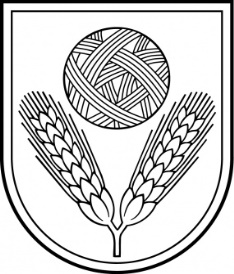 Rēzeknes novada pašvaldībaReģ.Nr.90009112679Atbrīvošanas aleja 95A,  Rēzekne,  LV – 4601,Tel. 646 22238; 646 22231,  Fax. 646 25935,E–pasts: info@rezeknesnovads.lvInformācija Internetā:  http://www.rezeknesnovads.lvPaskaidrojuma raksta sadaļasNorādāmā informācija1. Projekta nepieciešamības pamatojumsŠobrīd sociālās palīdzības pabalstu veidus un apmēru, pabalstu piešķiršanas un izmaksas kārtību, personu loku, kurām ir tiesības saņemt noteikumos minēto sociālo palīdzību, kā arī garantēto minimālo ienākumu, turpmāk tekstā - GMI, līmeni nosaka Rēzeknes novada pašvaldības 2015.gada 4.jīnija saistošie noteikumi Nr.54 „Par sociālās palīdzības un citiem pašvaldības pabalstiem Rēzeknes novadā”, turpmāk - Saistošie noteikumi Nr.54, kuri spēkā no 2015.gada 8.augusta (publicēti Rēzeknes novada pašvaldības bezmaksas izdevumā „Rēzeknes novada ziņas” 2015.gada 7.augustā, Nr.4 (33)).Kārtību kādā ģimenes vai atsevišķi dzīvojošas personas tiek atzīta par maznodrošinātu, kā arī kārtību, kādā novērtējami ģimenes/personas ienākumi un materiālais stāvoklis nosaka Rēzeknes novada pašvaldības 2014.gada 17.jūlija saistošie noteikumi Nr.33 „Par maznodrošinātas ģimenes (personas) statusa noteikšanu Rēzeknes novadā”, turpmāk - Saistošie noteikumi Nr.33, kuri spēkā no 2014.gada 6.septembra (publicēti izdevumā “Rēzeknes Vēstis” 2014.gada 5.septembrī, Nr.106 (11190)).Pabalstu krīzes situācijā sakarā ar  ārkārtējo situāciju saistībā ar Covid-19  izplatību, tā saņemšanas  kārtību, apmēru un personu loku, kurām ir tiesības saņemt atbalstu, nosaka Rēzeknes novada pašvaldības 2020.gada 23.aprīļa saistošie noteikumi Nr.63 „Par Rēzeknes novada pašvaldības pabalstu krīzes situācijā sakarā ar ārkārtējo situāciju saistībā ar Covid-19 izplatību”, turpmāk - Saistošie noteikumi Nr.63, kuri spēkā no 2020.gada 24.aprīļa (publicēti izdevumā laikraksts „Latvijas Vēstnesis” Nr.81(2020/81.8)).Saskaņā  ar  Administratīvo  teritoriju  un  apdzīvotu  vietu  likuma  Pārejas  noteikumu 17.punktu, 2021.gada pašvaldību vēlēšanās ievēlētā novada dome izvērtē novadu veidojošo bijušo  pašvaldību  pieņemtos  saistošos  noteikumus  un  pieņem  jaunus  novada  saistošos noteikumus.Iepriekšminētos jautājumus reglamentē arī Rēzeknes novadu veidojošās  Viļānu novada pašvaldības saistošie noteikumi:1) Viļānu novada pašvaldības 2013.gada 5.decembra saistošie noteikumi Nr.62 „Kārtība, kādā ģimene vai atsevišķi dzīvojoša persona Viļānu novadā atzīstama par maznodrošinātu vai trūcīgu”;2) Viļānu novada pašvaldības 2013.gada 5.decembra saistošie noteikumi Nr.57 „Noteikumi par garantēto minimālo ienākumu līmeni Viļānu novadā”;3) Viļānu novada pašvaldības 2015.gada 24.septembra saistošie noteikumi Nr.76 „Sociālās palīdzības pabalsti un to piešķiršanas kārtība Viļānu novadā”;4) Viļānu novada pašvaldības 2019.gada 30.maija saistošie noteikumi Nr.114 "Kārtība, kādā ģimene vai atsevišķi dzīvojoša persona Viļānu novadā atzīstama par maznodrošinātu";5) Viļānu novada pašvaldības 2020.gada 29.decembra saistošie noteikumi Nr.132 “Par krīzes pabalstu piešķiršanu Viļānu novadā ārkārtējās situācijas laikā saistībā ar Covid-19 izplatību”. Izvērtējot  abu  pašvaldību  iepriekšminēto saistošo  noteikumu  satura  atšķirīgo  un kopīgo, ir nepieciešams izveidot jaunu tiesisko regulējumu, kas atbilst jaunizveidotā novada iedzīvotāju interesēm, kā arī nepasliktina iedzīvotāju stāvokli attiecībā uz sociālo pabalstu veidu, apmēriem, maznodrošinātās personas statusu.Ņemot vērā minēto, kā arī, lai nodrošinātu, ka jaunizveidotajā novadā būtu vienoti saistošie noteikumi, kuri nosaka vienotu maznodrošinātas mājsaimniecības ienākumu slieksni un sociālās palīdzības pabalstus nepieciešams izdot jaunus Saistošos noteikumus, kas regulētu pašlaik spēkā esošo Rēzeknes novada pašvaldības Saistošo noteikumu Nr.33, Nr.45, Nr.63 un Viļānu novada pašvaldības Saistošo noteikumu Nr.62, Nr.57, Nr.76, Nr.114, Nr.132 jautājumus.2. Īss projekta satura izklāstsRēzeknes novada pašvaldības saistošie noteikumi „Par maznodrošinātas mājsaimniecības ienākumu slieksni un sociālās palīdzības pabalstiem Rēzeknes novada pašvaldībā” izdoti saskaņā ar  Sociālo pakalpojumu un sociālās palīdzības likuma 3.panta otro daļu, 33.panta trešo daļu un 36.panta sesto daļu, likuma “Par palīdzību dzīvokļa jautājumu risināšanā” 14.panta sesto daļu.Saistošie noteikumi ir izstrādāti, ievērojot normatīvo aktu prasības sociālās palīdzības jomā, kas stājušās spēkā 2021.gada 1.janvārī un 1.jūlijā. Sociālo pakalpojumu un sociālās palīdzības likuma 33.panta trešajā daļā ir noteikts, ka maznodrošinātas mājsaimniecības ienākumu slieksni katra pašvaldība ir tiesīga noteikt ne augstāku par 436 euro pirmajai vai vienīgajai personai mājsaimniecībā un 305 euro pārējām personām mājsaimniecībā, bet ne zemāku par šī panta otrajā daļā noteikto trūcīgas mājsaimniecības ienākumu slieksni (272 euro pirmajai vai vienīgajai personai un 190 euro pārējām personām mājsaimniecībā). Līdz administratīvi teritoriālajai reformai, vienā novadu veidojošajā pašvaldībā bija noteikts maznodrošinātas mājsaimniecības ienākumu slieksnis 327 euro pirmajai vai vienīgajai personai, 229 euro - katrai nākamajai personai. Savukārt otrajā novada pašvaldībā- ģimenes (personas) vidējie ienākumi uz katru ģimenes locekli mēnesī nepārsniedz 75%  no attiecīgajā kalendārajā gadā spēkā esošās minimālās darba algas. Lai nesamazinātu pašvaldības nodrošināto sociālo atbalstu maznodrošinātām mājsaimniecībām, nepieciešams pārņemt plašāk izmantoto mājsaimniecības ienākumu slieksni, nosakot  327 euro līmeni  pirmajai vai vienīgajai personai, 229 euro - katrai nākamajai personai. Saistošie noteikumi nosaka pamata sociālās palīdzības pabalstu - pabalstu garantētā minimālā ienākuma līmeņa nodrošināšanai un mājokļa pabalsta piešķiršanu, atbilstoši Ministru kabineta 17.12.2020. noteikumiem Nr.809 “Noteikumi par mājsaimniecības materiālās situācijas izvērtēšanu un sociālās palīdzības saņemšanu” un papildu sociālās palīdzības pabalstiem- pabalstu atsevišķu izdevumu segšanai un pabalsta krīzes situācijā pieprasīšanas, piešķiršanas un saņemšanas kārtību.3. Informācija par plānoto projekta ietekmi uz pašvaldības budžetuSaistošo noteikumu projekta īstenošana ietekmē pašvaldības budžetu, bet uz doto brīdi nav iespējams veikt konkrētus aprēķinus, taču ņemot vērā 2021.gada budžeta izpildi – iespējams pabalsta garantētā minimālā ienākuma līmeņa nodrošināšanai palielinājums apmēram par 160 000 euro.Mājokļa pabalsta palielinājuma apmēru uz doto brīdi nav iespējams noteikt, jo ārējo normatīvo aktu jaunais regulējums stājās spēkā tikai 2021.gada 1.jūlijā, bet apkures sezona sākas tikai oktobrī. Lai nodrošinātu saistošo noteikumu projekta izpildi, nav nepieciešams veidot jaunas institūcijas vai radīt jaunas darba vietas.4. Informācija par plānoto projekta ietekmi uz uzņēmējdarbības vidi pašvaldības teritorijāAr Saistošo noteikumu projektu ir noteiktas mērķgrupas, uz kuru attiecināms saistošo noteikumu projekta tiesiskais regulējums un tas ir atkarīgs no piešķiramā pabalsta veida.Uzņēmējdarbības vidi pašvaldības teritorijā saistošie noteikumi neskars.5. Informācija par administratīvajām procedūrāmPersonas Saistošo noteikumu projekta piemērošanas jautājumos var griezties Rēzeknes novada pašvaldības Sociālajā dienestā.Persona pabalsta saņemšanai iesniedz iesniegumu Rēzeknes novada pašvaldības Sociālajā dienestā, pievienojot Saistošo noteikumu projektā norādītos dokumentus. Pēc dokumentu saņemšanas Sociālais dienests pieņem lēmumu par pabalsta piešķiršanu vai atteikumu piešķirt pabalstu.Sociālā dienesta lēmumu persona/ģimene ir tiesīga apstrīdēt Rēzeknes novada pašvaldības Administratīvo aktu apstrīdēšanas komisijā, atbilstoši Administratīvā procesa likuma normām.Rēzeknes novada pašvaldības Administratīvo aktu apstrīdēšanas komisijas lēmumu - pārsūdzēt Administratīvajā rajona tiesā Administratīvā procesa likuma normām.6. Informācija par konsultācijām ar privātpersonāmSabiedrības līdzdalība Saistošo noteikumu projekta izstrādāšanā tika nodrošināta informējot iedzīvotājus ar Rēzeknes novada pašvaldības mājaslapas starpniecību, lūdzot izteikt viedokļus un priekšlikumus par papildinājumiem vai grozījumiem Saistošo noteikumu projektā.Viedokļi par Saistošo noteikumu projektu: nav saņemti.